ПРОЕКТ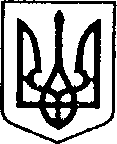 УКРАЇНАЧЕРНІГІВСЬКА ОБЛАСТЬН І Ж И Н С Ь К А    М І С Ь К А    Р А Д А____ сесія VIІI скликанняР І Ш Е Н Н Явід 19 листопада 2021 р.		м. Ніжин	                                          № 754Про внесення змін до додатку 20 «Міська програма допризовної підготовки, мобілізаційних заходів, територіальної оборони, утримання полігону (майданчику) Ніжинської міської територіальної громади на 2021 рік», затвердженого рішенням Ніжинської міської ради VIII скликання від 24.12.2020 р.           №3-4/2020Відповідно до статей 26, 42, 52, 53, 59, 73 Закону України «Про місцеве самоврядування в Україні», Регламенту Ніжинської міської ради Чернігівської області VIII скликання, затвердженого рішенням Ніжинської міської ради 20.11.2020 р. №3-2/2020, та у зв’язку з службовою необхідністю Ніжинська міська рада вирішила: 1. Внести зміни до розділів 1, 2, 3, 4 та пункту 5,1 розділу 5 Додатку 20 «Міська програма допризовної підготовки, мобілізаційних заходів, територіальної оборони, утримання полігону (майданчику) Ніжинської міської територіальної громади на 2021 рік», затвердженого рішенням Ніжинської міської ради від 24.12.2020 р. №3-4/2020 та викласти його у наступній редакції, що додається.2. Начальнику відділу з питань діловодства та роботи зі зверненнями громадян апарату виконавчого комітету Ніжинської міської ради           Остапенко С.В., забезпечити доведення змісту цього рішення до відома виконавців та зацікавлених осіб.3. Начальнику відділу з питань надзвичайних ситуацій, цивільного захисту населення, оборонної та мобілізаційної роботи Чуйку М.А. оприлюднити рішення (з додатком) шляхом розміщення на офіційному сайті Ніжинської міської ради.4. Контроль за виконанням розпорядження покласти на першого заступника міського голови з питань діяльності виконавчих органів ради Вовченка Ф.І.Міський голова                                                                Олександр КОДОЛАДодатокдо рішення Ніжинської міської ради VIIІ скликання від «19» 11 2021 р. № 754Міська програма допризовної підготовки, мобілізаційних заходів, територіальної оборони, утримання полігону (майданчику) Ніжинської міської територіальної громади на 2021 рік.І. Паспорт програми ІІ. Визначення проблеми, на розв’язання якої спрямована програмаПоширення терористичних дій, що вчиняються у східних областях України незаконно створеними збройними формуваннями проросійського спрямування, які користуються підтримкою військових підрозділів збройних сил Російської Федерації, поглиблення соціальної напруги на цих територіях,          а також загроза територіальній цілісності та незалежності Держави, вимагають реалізації заходів із підготовки та проведення мобілізації людських                       і транспортних ресурсів, підтримки боєздатності особового складу роти охорони та батальйонів ТрО на території Ніжинської міської територіальної громади.ІІІ. Мета програми1. Проведення підготовки до призову громадян на строкову військову службу та військову службу за контрактом.2. Проведення якісного оповіщення військовозобов'язаних,                           які проживають на території Ніжинської міської територіальної громади.3. Підготовка роти охорони, батальйонів ТрО для боротьби з незаконно створеними озброєними формуваннями агресора на території Ніжинської міської територіальної громади.IV. Обґрунтування шляхів і засобів розв’язання проблеми, обсягів та джерел фінансування; строки та етапи виконання програми4.1 Фінансове забезпечення Програми здійснюється в межах коштів, передбачених в бюджеті Ніжинської міської територіальної громади на 2021 рік. Розрахунок вартості завдань визначається щорічно окремими кошторисами в залежності від нагальних потреб, які включаються до бюджету Ніжинської міської ТГ.Ресурсне забезпечення міської програмитис. грн. V. Напрями діяльності, перелік завдань і заходів програми та результативні показники5.1. Забезпечити організацію, фінансування:5.1.1. Транспортних перевезень (відправлень): юнаків допризовного віку та призовників, під час підготовки та проведення приписки юнаків до призовної дільниці та призовної компанії на строкову військову службу у 2021 році до обласного збірного пункту Чернігівського обласного територіального центру комплектування та соціальної підтримки (м. Чернігів); військовозобов’язаних, призваних під час мобілізації та проведення мобілізаційних заходів на навчальні збори, резервістів оперативного резерву першої черги до місць проходження служби (в/ч А0665 смт. Десна, в/ч А1688 смт. Гончарівське, обласний збірний пункт Чернігівського обласного територіальний центр комплектування та соціальної підтримки м. Чернігова, інших військових формувань в межах Чернігівської області); особового складу роти охорони  Ніжинського районного територіального центру комплектування та соціальної підтримки та батальйону територіальної оборони, а також озброєння та матеріально технічних засобів до місць проведення занять, навчальних зборів.5.1.2. Послуг з харчування, придбання продуктів харчування та забезпечення питною водою підрозділу територіальної оборони та роти охорони, а також вивезення побутового сміття з місць розташування (колишнього санаторію «Пролісок») до міського полігону побутових відходів.5.1.3. Надання послуг з медичного обстеження військово-лікарською комісією юнаків допризивного віку, призовників, військовозобов’язаних, які залучаються до проведення мобілізаційних заходів, та громадян України, які виявили бажання проходити військову службу у Збройних Силах України за контрактом, або у військовому резерві.5.1.4. Заходів підтримання матеріально-технічної бази до постійної готовності для проведення занять, тренувань, навчань, з бойового злагодження підрозділів територіальної оборони та роти охорони.Перелік завдань міської програми грн.Т.в.о. начальника відділу з питань НС, ЦЗН, ОМР                                                                    Анатолій ІВАНИЦЬКИЙВізують:ТВО начальника відділу з питань надзвичайних ситуацій, цивільного захисту, оборонної та мобілізаційної роботи                                                    Анатолій ІВАНИЦЬКИЙПерший заступник міського голови з питань роботи виконавчих органів ради                                  Федір ВОВЧЕНКОНачальник фінансового управління Ніжинської міської ради                                                      Людмила ПИСАРЕНКОНачальник відділу бухгалтерського облікуВиконавчого комітету Ніжинської міської ради                     Наталія ЄФІМЕНКОНачальник відділу юридично – кадрового забезпечення виконавчого комітету Ніжинської міської ради                                                   В’ячеслав ЛЕГАПОЯСНЮВАЛЬНА ЗАПИСКАдо проекту рішення Ніжинської міської ради  «Про внесення змін до Додатку 20 «Міська програма допризовної підготовки, мобілізаційних заходів, територіальної оборони, утримання полігону (майданчику) Ніжинської міської територіальної громади на 2021 рік», затвердженого рішенням Ніжинської міської ради VIII скликання від 24.12.2020 р. №3-4/2020»1. Обґрунтування необхідності прийняття рішення.Відповідно до Закону України «Про військовий обов'язок і військову службу», Закону України «Про оборону України», та у зв’язку з службовою необхідністю.2.Загальна характеристика та основні положення проектуПроектом рішення передбачається внесення змін до текстової частини Міської програми допризовної підготовки, мобілізаційних заходів, територіальної оборони, утримання полігону (майданчику) Ніжинської міської територіальної громади на 2021 рік зі змінами в обсягах фінансування на 25000,00 грн. Проект складається з 4 пунктів, 1-го додатку.  3. Стан нормативно-правової бази у даній сфері правового регулювання.Ст. 36 Закону України «Про місцеве самоврядування в Україні» визначає повноваження виконавчого комітету в галузі оборонної роботи, зокрема: «сприяння організації призову громадян на строкову військову та альтернативну (невійськову) службу, а також їх мобілізації, підготовці молоді до служби в Збройних Силах України…», Підставою для розгляду та схвалення даного проекту рішення також є статті 40, 42, 52, 53, 59, 73 Закону України "Про місцеве самоврядування в Україні". 4. Фінансово-економічне обґрунтування.Реалізація даного проекту рішення передбачає збільшення видатків з міського бюджету на 25000,00 грн.5.Прогноз соціально-економічних наслідків прийняття рішення.Основними результатом, якого планується досягти є сприяння в своєчасному та  організованому проведенні заходів з допризовної підготовки, призову на строкову військову службу, заходів мобілізаційної підготовки та мобілізації, а також підготовки територіальної оборони Ніжинської територіальної громади.Т.в.о. начальника відділу з питань НС, ЦЗН, ОМР                                                                    Анатолій ІВАНИЦЬКИЙ1.Ініціатор розроблення програмиНіжинський районний територіальний центр комплектування та соціальної підтримки, виконавчий комітет Ніжинської міської ради2.Законодавча база програмиЗакону України «Про військовий обов’язок            і військову службу», Закону України «Про мобілізаційну підготовку та мобілізацію»           ст.7 п.1 та Директиви Генерального Штабу Збройних Сил України від 27.05.2015 року3.Розробники програмиНіжинський районний територіальний центр комплектування та соціальної підтримки; виконавчий комітет, Ніжинської міської ради (відділ з питань надзвичайних ситуацій, цивільного захисту населення, оборонної та мобілізаційної роботи), Управління житлово-комунального господарства та будівництва4.Головні розпорядники бюджетних коштівВиконавчий комітет Ніжинської міської ради; Управління житлово-комунального  господарства та будівництва; КНП «Ніжинська центральна міська лікаря імені Миколи Галицького».5.Відповідальні виконавці програми (учасники програми)Ніжинський районний територіальний центр комплектування та соціальної підтримки; виконавчий комітет Ніжинської міської ради; Управління житлово - комунального господарства та будівництва; КП «Виробниче управління комунального господарства»; КП «Ніжинське управління водопровідно-каналізаційного господарства», КК КП «Північна»; КП «Служба єдиного замовника»; КНП «Ніжинська центральна міська лікаря імені Миколи Галицького»6.Термін реалізації програми2021 рік7.Загальний обсяг фінансових ресурсів, в т.ч. кредиторська заборгованість минулих періодів, необхідних              для реалізації програми, всього,у тому числі:1467085,00 грн7.1Кошти бюджету Ніжинської міської територіальної громади2021 р. – 1467085,00 грнОбсяг коштів, які пропонується залучити на виконання програмиУсього витрат на виконання програмиОбсяг коштів, які пропонується залучити на виконання програмиУсього витрат на виконання програмиОбсяг ресурсів, в т.ч. кредиторська заборгованість усього, у тому числі:1467,085державний бюджетобласний бюджетбюджет Ніжинської міської територіальної громади1467,085кошти не бюджетних джерелМета, завдання, КПКДжерела фінансуванняОбсяг витратВідповідальнівиконавціВсього на виконання програми745000Завдання 1. Оплата послуг транспортних перевезень (відправлень): юнаків допризовного віку та призовників, під час підготовки та проведення приписки юнаків до призовної дільниці та призовної компанії на строкову військову службу у 2021 році до обласного збірного пункту Чернігівського обласного територіального центру комплектування та соціальної підтримки (м. Чернігів); військовозобов’язаних, призваних під час мобілізації та проведення мобілізаційних заходів на навчальні збори, резервістів оперативного резерву першої черги до місць проходження служби (в/ч А0665 смт. Десна, в/ч А1688 смт. Гончарівське, обласний збірний пункт Чернігівського обласного територіальний центр комплектування та соціальної підтримки м. Чернігова, інших військових формувань в межах Чернігівської області); особового складу роти охорони  Ніжинського районного територіального центру комплектування та соціальної підтримки та батальйону територіальної оборони, а також озброєння та матеріально технічних засобів до місць проведення занять, навчальних зборів.Завдання 2. Оплата послуг з медичного обстеження військово-лікарською комісією юнаків допризивного віку, призовників, військовозобов’язаних, які залучаються до проведення мобілізаційних заходів, та громадян України, які виявили бажання проходити військову службу у Збройних Силах України за контрактом, або у військовому резерві.Завдання 3.  Оплата послуг з харчування, придбання продуктів харчування та забезпечення питною водою під час проведення навчань, тренувань та зборів з підрозділами територіальної оборони та ротою охорони, а також вивезення побутового сміття з місць розташування (колишнього санаторію «Пролісок») до міського полігону побутового відходів.Завдання 4.  Оплата послуг із  підтримання матеріально-технічної бази до постійної готовності для проведення занять, тренувань, навчань, з бойового злагодження підрозділів територіальної оборони та роти охорони (придбання: палатки УСБ-56 - 2шт.; радіостанції DMR Baofeng DM-5R V3 -21шт.; ліхтарь трьохкольоровий Carp Pro WRG Headtorch – 10 шт.; плакати формату А0 – 30шт; банери 3м х2,5м – 4шт.)Бюджет Ніжинської міської терторіаль-ної громади22000032000065000140000Виконавчий комітет Ніжинської міської ради